STAROSTWO  POWIATOWE  W GOLUBIU – DOBRZYNIU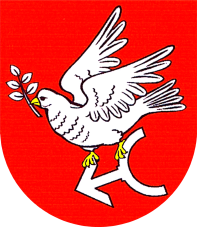 ul. Plac 1000-lecia 25                                   http://www.golub-dobrzyn.com.pl87-400 Golub – Dobrzyń                                http://bip.golub-dobrzyn.com.plTel. (56) 683-53-80Fax: (56)475-61-11                               e-mail:starosta.cgd@powiatypolskie.plKARTA USŁUGI REALIZOWANEJ W RAMACH PROCESU POSTĘPOWANIA ADMINISTRACYJNEGO.GN-9 Bonifikata od opłaty rocznej z tytułu użytkowania wieczystego nieruchomości przeznaczonej lub wykorzystywanej na cele mieszkaniowe, ze względu na niskie dochodyKOMÓRKA  ODPOWIEDZIALNAWydział Geodezji, Kartografii i Gospodarki NieruchomościamiPlac 1000-lecia 2587-400 Golub-DobrzyńTel. (56) 683-53-80/81Godziny urzędowania:Od poniedziałku do piątku w godz. 7:30 – 15:30PODSTAWA PRAWNAArt. 74 ust.1 ustawy z dnia 21.08.1997 r. o gospodarce nieruchomościami WYMAGANE  DOKUMENTYWniosek o bonifikatę, złożony do 01 marca danego roku,Załączniki:Oświadczenie o wysokości dochodówDokumenty potwierdzające wysokość dochodów uzyskiwanych przez wnioskodawcę oraz członków jego rodziny, prowadzących wspólne gospodarstwo domowe za rok kalendarzowy poprzedzający rok, którego dotyczy bonifikataSPOSÓB ZAŁATWIENIA  SPRAWYZawiadomienie OPŁATYWniosek nie podlega opłacie skarbowejSPOSÓB DOSTARCZENIA  DOKUMENTÓWOsobiście, e-mailem, przez urząd pocztowy, za pomocą elektronicznej skrzynki podawczej na platformie ePuap, dołączając zamieszczone formularze do załatwienia sprawy, do formularza ogólnego (osoby posiadające podpis elektroniczny lub profil zaufany na platformie E-Puap).MIEJSCE  ZŁOŻENIA  DOKUMENTÓWWydział Geodezji, Kartografii i Gospodarki Nieruchomościami       Plac 1000-lecia 25       87-400 Golub-Dobrzyń       Tel. (56) 683-53-80/81Biuro Podawcze w StarostwieE-PUAP:
/SPGDobrzyn/SkrytkaESP/SPGDobrzyn/skrytkaTERMIN  ZAŁATWIENIA  SPRAW       do 30 dni załatwienie sprawy następuje w formie zawiadomienia TRYB  ODWOŁAWCZYOdwołanie nie przysługujęFORMULARZ  DO POBRANIAWniosek o udzielenie bonifikaty od opłaty rocznej z tytułu użytkowania wieczystego nieruchomości przeznaczonej lub wykorzystywanej na cele mieszkaniowe, ze względu na niskie dochodyREJESTR ZMIAN07.04.2022 r. zmiana postawy prawnej